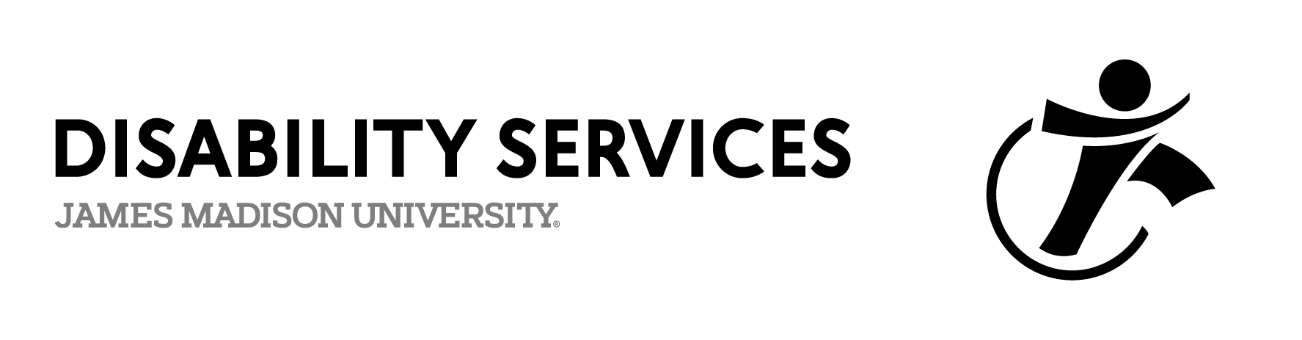 An Educational JourneyAdapted from An Educational Journey, University of Vermont Student Accessibility Services.References: Wharton, C. (2022). ADA in the Classroom.K-12 Experience for Students with DisabilitiesK-12 Experience for Students with DisabilitiesK-12 Experience for Students with DisabilitiesK-12 Experience for Students with DisabilitiesK-12 Experience for Students with DisabilitiesSchool ResponsibilitiesTeacher ResponsibilitiesTeacher ResponsibilitiesTeacher ResponsibilitiesStudent ResponsibilitiesSchool ResponsibilitiesClassroom ExperienceCourse MaterialsStudent SupportStudent ResponsibilitiesIdentify students with disabilities Comply with IDEA/504Students have a right to free and appropriate educationEnsure academic success of studentsFormally trained in teachingAdapts materials to student’s learning styleHelps student learn and process informationAlways checks student’s workReminds student of incomplete workReviews assignments and due datesStructures time for studentsInitiates help sessionsAvailable for talks before and after classProvides support to parentsTeacher advocates for studentAttend classesBegin to learn about self (areas of strength & challenge, etc.)Begin to learn self-advocacy skillsUniversity Experience for Students with DisabilitiesUniversity Experience for Students with DisabilitiesUniversity Experience for Students with DisabilitiesUniversity Experience for Students with DisabilitiesUniversity Experience for Students with DisabilitiesUniversity ResponsibilitiesPossible Professor Characteristics & BehaviorsStudent ResponsibilitiesStudent ResponsibilitiesStudent ResponsibilitiesUniversity ResponsibilitiesPossible Professor Characteristics & BehaviorsClassroom ExperienceCourse MaterialsStudent SupportComply with ADA/504Access is providedAccommodations are provided while maintaining the fundamental nature of the curriculumAn expert in their subject but faculty members vary in their level of specific training for teaching Accessible for help during office hours or by appointmentExpects student to ask for help, if neededMay not provide reminders of due datesNeeds to think about and integrate multiple topicsTakes responsibility for absorbing classroom materialsStudent’s decisions have consequencesGets course material from syllabusOften gets homework assignments from syllabusPays attention to due dates as written in the syllabusManages own timeResponsible for  notes/material covered in classTo be considered for accommodations, students must disclose their disability to Disability Services through appropriate documentation and request accommodationsStudent is expected to ask for helpAttends professor’s office hours, as neededShould provide parents with any appropriate informationAdvocates for self